От функционального менеджмента к процессному А в чем, собственно говоря, проблема!? Почему добрый старый метод деления компании на функциональные подразделения больше не удовлетворяет? Кому он мешает? И мешает ли? И что такого произошло в последнее время, что об этом заговорили в полный голос?На мой взгляд, кризис функционального подхода обусловлен следующими фундаментальными изменениями:сокращением жизненного цикла продукта, и, вообще, ускорением всех процессов в бизнесе; прошли времена, когда новация захватывала рынок, и оставалась доминирующей пять, а то и десять лет; сейчас новаторский продукт не позволяет почивать на лаврах; необходимо тут же идти вперед– У нас, – сказала Алиса, с трудом переводя дух, – когда долго бежишь
со всех ног, непременно попадешь в другое место.
– Какая медлительная страна! – сказала Королева. – Ну, а здесь,
знаешь ли, приходится бежать со всех ног, чтобы только остаться на том же
месте! Если же хочешь попасть в другое место, тогда нужно бежать, по меньшей
мере, вдвое быстрее!
Льюис Кэрролл. Алиса в зазеркальеростом насыщенности рынков (ростом конкуренции), приведшем к трансформации рынка продавца в рынок покупателя; компании, «смотрящие внутрь себя», всё больше и больше будут уступать компаниям, ориентированным на клиентов.В чем же недостатки менеджмента, основанного на функциональном подходе? Что можно противопоставить традиционной парадигме? Какие преимущества дает процессный подход, и в чем его суть? Ответы на эти вопросы вы найдете в книге Хартмута Биннера Управление организациями и производством: От функционального менеджмента к процессному. М.: Альпина Паблишерс. 2010 г. 282 с.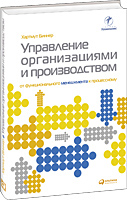 Краткое содержание книги:Предмет и задачи теории бизнесаРуководство и организацияОрганизация предприятия по функциональному принципуОрганизация предприятия по процессному принципуПроцессный принцип в управлении персоналомОписание специфических бизнес-процессов предприятияПереход к ориентации на процессыФункциональная ориентация – первая промышленная парадигма (Адам Смит, 1770 г.)Процессная ориентация – вторая промышленная парадигма (Toyota, 1980 г.)Современные идеи системного развития предприятия:от функциональной ориентации к ориентации на процессыот культуры недоверия к культуре доверияот централизации к децентрализацииот одиночек к командеот сотрудников к единомышленникамот позиции производителя (рынок продавца) к позиции клиента (рынок покупателя)от соревнования в цене к соревнованию в быстротеОбласти общей стратегии менеджмента:ориентация на клиентов – удержать клиентовориентация на людей – удержать работниковориентация на процессы – непрерывное совершенствование процессовНедостатки функциональной ориентациив области организации руководства:слабо выражена ориентация на клиентов; главный клиент – начальник;иерархия управления, мешающая ориентироваться на результатоптимизация в рамках отдельных функций (подразделений)значительное число межфункциональных стыков; отделы – «удельные княжества»; рост числа согласованийувеличение сроков всего и всяв области организационной структурыузкий профессионализм ведет к обезличиванию исполнителя и ограничению свободы действий (для решения проблем и удовлетворения клиентов)регламентация и разделение труда приводят к неясным полномочиям, размытию ответственности, дублированию, замедлению всех процессовзатрудненные горизонтальные коммуникации и иерархия ведут к дефициту заинтересованности, вовлеченности, личной инициативе (действуют по указке сверху)растут затраты на контроллинг, планированиепроцветает культура недоверия; растет число проверокв области организации процессовиз-за функциональных и организационных стыков теряется информация, обозримость, гибкость процессов; нет ощущения передачи «эстафетной палочки», нет отношений «поставщик / клиент»однообразный рутинный труд вызывает у работников отчуждениеотсутствие интеграции вспомогательных функций приводит к росту издержек;сложные процессы требуют сложных ИТ-систем; вероятность сбоев растетВ чем суть процессной парадигмы управления:неиерархическая организационная структура; децентрализацияфункциональная интеграцияупрощение технологических и бизнес-процессовконтроль, встроенный в процесспринятие решений на минимально возможном уровне иерархииИзменение функций топ-менеджеров:формирование видения, которое будет воспринято сотрудниками;предложение осмысленного набора ценностейуправление поведением и обучениемпредложение путей и методов достижения целейвыработка количественных показателей приближения к целиконтроль эффективностипоощрение успеховТребования к политике вознаграждениябазовая ЗП (количество и объем работ, квалификация, компетенции, работоспособность)надбавка за индивидуальные достижения (отношение к работе и потенциал развития)групповая премия (результаты труда)Условия успеха предприятия:кто не знает, чего хотят его клиенты, тот не знает, зачем существует его предприятиекто не добьется от своих сотрудников преданности делу, тот ничего от них не добьетсякто не управляет процессами своего предприятия, тот ничем не управляет.Для перехода от функциональной к процессной организации необходимы следующие изменения: